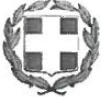 ΕΛΛΗΝΙΚΗ ΔΗΜΟΚΡΑΤΙΑ 
ΥΠΟΥΡΓΕΙΟ ΠΑΙΔΕΙΑΣ, ΘΡΗΣΚΕΥΜΑΤΩΝ 
& ΑΘΛΗΤΙΣΜΟΥΠΕΡΙΦΕΡΕΙΑΚΗ ΔΙΕΥΘΥΝΣΗ 
Α/ΘΜΙΑΣ & Β/ΘΜΙΑΣ ΕΚΠ/ΣΗΣ 
ΚΕΝΤΡΙΚΗΣ ΜΑΚΕΔΟΝΙΑΣ 
Δ/ΝΣΗ Β/ΘΜΙΑΣ ΕΚΠ/ΣΗΣ ΗΜΑΘΙΑΣ4ο ΓΕ.Λ ΒΕΡΟΙΑΣΤαχ. Δ/νση : Εργατικές κατοικίεςΤαχ. Κώδικας: 59131Πληροφορίεs: Δημήτρης Ταχματζίδης Τηλέφωνο: 23310 28801E-mail: mail@41yk-νeroias.ima.sch.gr Θέμα: Πρόσκληση κατάθεσης προσφοράς τριήμερης εκδρομής στο ΚΠΕ ΚαρπενησίουΤο 4ο ΓΕ.Λ. ΒΕΡΟΙΑΣ ζητά κατάθεση προσφορών για πραγματοποίηση τριήμερης εκδρομής στο ΚΠΕ Καρπενησίου Αθήνα (σύμφωνα με τα άρθρα 2, 14 και 15 της Υ.Α. 20883/ΓΔ4/12-02-2020, ΦΕΚ 456/τ. Β/ 13-2--2020), με αντικείμενο την ανάδειξη της πιο αξιόλογης οικονομικά και ποιοτικά προσφοράς ταξιδιωτικού γραφείου. Η εκδρομή θα πραγματοποιηθεί από την Πέμπτη 22/2/2024 έως τo Σάββατο 24/2/2024.Αριθμός μαθητών: 30 Αριθμός Συνοδών Καθηγητών: 3 Πρόγραμμα εκδρομής: ΠΕΜΠΤΗ 22/02/2408.00 αναχώρηση από το σχολείο.Απαραίτητες στάσεις στη Λάρισα -Λαμία για καφέ και φαγητό.Νωρίς το απόγευμα, άφιξη στο ΚαρπενήσιΚαλωσόρισμα από Κ.Π.Ε– Επίσκεψη στο Πλατανόδασος του Κεφαλόβρυσου (εναλλακτικά στο Μουσείο Βουνού Ευρυτανίας).Επιστροφή στο Καρπενήσι για ξεκούραση και βραδινή έξοδο.ΠΑΡΑΣΚΕΥΗ 23/02/24Πρωινό Επίσκεψη στο Παλαιό Μικρό Χωριό .Στη συνέχεια επίσκεψη στο Προυσσό και την Ιερά Μονή Παναγίας της Προυσιώτισσας.Επιστροφή στο Καρπενήσι για ξεκούραση και βραδινή έξοδο.ΣΑΒΒΑΤΟ 24/02/24Πρωινό Επίσκεψη στο Κέντρο Ιστορίας και Πολιτισμού Ευρυτανίας.Επίσκεψη στους Γοργιανάδες – Κορυσχάδες (στο Μουσείο Εθνικής Αντίστασης).Αναχώρηση από την περιοχή και μετά από τις απαραίτητες στάσεις, άφιξη στη Βέροια στις 22:00.Το παραπάνω πρόγραμμα είναι ενδεικτικό και το οριστικό θα γίνει με βάση το τελικό πρακτικό του Συλλόγου Διδασκόντων Καθηγητών.Παρακαλούμε να υποβάλετε στον Διευθυντή του Σχολείου σφραγισμένες προσφορές (τελική συνολική τιμή και κόστος ανά μαθητή, στην οποία να συμπεριλαμβάνονται 3 δωρεάν συμμετοχές) σε κλειστό φάκελο με συνημμένα τα απαραίτητα δικαιολογητικά σε πρωτότυπη μορφή, μέχρι την Δευτέρα 29/01/2024 ώρα 11:00, προσωπικά ή με εκπρόσωπο ή με συστημένη ταχυδρομική επιστολή ή με mail (και κωδικό). Οι εκπρόθεσμες προσφορές δεν λαμβάνονται υπόψη και επιστρέφονται χωρίς να αποσφραγισθούν, έστω και αν η καθυστέρηση οφείλεται σε οποιαδήποτε αιτία του ταχυδρομείου, των διανομέων, ή των μέσων συγκοινωνίας.Οι προσφορές πρέπει να πληρούν τους παρακάτω όρους:Μετακίνηση - Περιηγήσεις: Ένα λεωφορείο κλιματιζόμενο σε άριστη κατάσταση.Ξενοδοχείο: Δεν απαιτείται ξενοδοχείο καθώς οι μαθητές και οι μαθήτριες θα φιλοξενηθούν σε ξενώνες του ΚΠΕ Καρπενησίου.Το τουριστικό γραφείο θα πρέπει να διαθέσει και δεύτερο οδηγό λεωφορείου σύμφωνα με τις κείμενες διατάξεις.Οι εκδρομείς δεν φέρουν καμία ευθύνη και δεν υφίστανται καμία οικονομική επιβάρυνση σε περίπτωση απεργίας ή κινητοποιήσεων, πού θα έχουν ως αποτέλεσμα καθυστερήσεις δρομολογίων. Τυχόν ανατιμήσεις πού θα προκύψουν μέχρι την πραγματοποίηση της εκδρομής δεν θα έχουν επίπτωση και δεν θα επηρεάσουν την τιμή της προσφοράς.Κάθε προσφορά θα πρέπει να περιλαμβάνει και υπεύθυνη δήλωση ότι το ταξιδιωτικό γραφείο διαθέτει ειδικό σήμα λειτουργίας σε ισχύ και ότι έχει Ασφάλιση Επαγγελματικής Αστικής Ευθύνης.Το 10% του συνολικού κόστους αποτελεί ποινική ρήτρα και αποδίδεται μετά το πέρας της εκδρομής εφ όσον τηρηθούν όλοι οι όροι τον συμβολαίου.Το κριτήριο επιλογής δεν θα είναι αποκλειστικά η χαμηλότερη τιμή, αλλά και η ποιότητα των προσφερομένων υπηρεσιών. Προσφορές που δεν πληρούν όλους τους όρους δεν θα γίνουν δεκτές.Οι προσφορές δεν πρέπει να έχουν ξύσματα, σβησίματα, προσθήκες, διορθώσεις. Εάν υπάρχει στην προσφορά οποιαδήποτε προσθήκη ή διόρθωση, αυτή πρέπει να είναι καθαρογραμμένη ή μονογραμμένη από τον προσφέροντα. Η προσφορά θα απορρίπτεται εάν σ' αυτήν υπάρχουν διορθώσεις που την καθιστούν ασαφή, κατά την κρίση της Επιτροπής Αξιολόγησης των προσφορών.Την αρμοδιότητα και ευθύνη επιλογής τον ταξιδιωτικού γραφείου που θα πραγματοποιήσει την εκδρομή — μετακίνηση έχει η Επιτροπή για την αξιολόγηση και επιλογή της προσφοράς, η οποία αποτελείται από το Διευθυντή, δύο εκπροσώπους των καθηγητών, δύο εκπροσώπους από τον Σύλλογο Γονέων και Κηδεμόνων και δύο εκπροσώπους των μαθητών.Η επιλογή του ταξιδιωτικού γραφείου καταγράφεται στο πρακτικό πού συντάσσεται και στο οποίο αναφέρονται με σαφήνεια τα κριτήρια επιλογής. Το εν λόγω πρακτικό, εφόσον ζητηθεί, κοινοποιείται από τον Διευθυντή του Σχολείου σε κάθε συμμετέχοντα ή και έχοντα νόμιμο δικαίωμα να ενημερωθεί, ο οποίος μπορεί να υποβάλει ένσταση κατά της επιλογής εντός τριών (3) ημερών από την ανάρτηση — ενημέρωση του πρακτικού επιλογής. Μετά την αξιολόγηση των προσφορών και την εξέταση των ενδεχόμενων ενστάσεων. γίνεται η τελική επιλογή τον ταξιδιωτικού γραφείου. Το σχολείο συντάσσει σύμβαση οργανωμένου ταξιδιού (ιδιωτικό συμφωνητικό), σύμφωνα με την κείμενη νομοθεσία (στην οποία αναφέρεται το όνομα της ασφαλιστικής εταιρίας και ο αριθμός του συμβολαίου της υποχρεωτικής ασφάλισης αστικής επαγγελματικής ευθύνης για κάθε κίνδυνο), η οποία υπογράφεται από τα συμβαλλόμενα μέρη.Ο Διευθυντής 
Δημήτριος Ταχματζίδης